Зарегистрировано в Минюсте России 21 апреля 2016 г. N 41896МИНИСТЕРСТВО ОБРАЗОВАНИЯ И НАУКИ РОССИЙСКОЙ ФЕДЕРАЦИИПРИКАЗот 24 марта 2016 г. N 306О ВНЕСЕНИИ ИЗМЕНЕНИЙВ ПОРЯДОК ПРОВЕДЕНИЯ ГОСУДАРСТВЕННОЙ ИТОГОВОЙ АТТЕСТАЦИИПО ОБРАЗОВАТЕЛЬНЫМ ПРОГРАММАМ СРЕДНЕГО ОБЩЕГО ОБРАЗОВАНИЯ,УТВЕРЖДЕННЫЙ ПРИКАЗОМ МИНИСТЕРСТВА ОБРАЗОВАНИЯ И НАУКИРОССИЙСКОЙ ФЕДЕРАЦИИ ОТ 26 ДЕКАБРЯ 2013 Г. N 1400Приказываю:Утвердить прилагаемые изменения, которые вносятся в Порядок проведения государственной итоговой аттестации по образовательным программам среднего общего образования, утвержденный приказом Министерства образования и науки Российской Федерации от 26 декабря 2013 г. N 1400 (зарегистрирован Министерством юстиции Российской Федерации 3 февраля 2014 г., регистрационный N 31205), с изменениями, внесенными приказами Министерства образования и науки Российской Федерации от 8 апреля 2014 г. N 291 (зарегистрирован Министерством юстиции Российской Федерации 18 апреля 2014 г., регистрационный N 32021), от 15 мая 2014 г. N 529 (зарегистрирован Министерством юстиции Российской Федерации 21 мая 2014 г., регистрационный N 32381), от 5 августа 2014 г. N 923 (зарегистрирован Министерством юстиции Российской Федерации 15 августа 2014 г., регистрационный N 33604), от 16 января 2015 г. N 9 (зарегистрирован Министерством юстиции Российской Федерации 30 января 2015 г., регистрационный N 35794), от 7 июля 2015 г. N 693 (зарегистрирован Министерством юстиции Российской Федерации 22 июля 2015 г., регистрационный N 38125) и от 24 ноября 2015 г. N 1369 (зарегистрирован Министерством юстиции Российской Федерации 18 декабря 2015 г., регистрационный N 40167).МинистрД.В.ЛИВАНОВПриложениеУтвержденыприказом Министерства образованияи науки Российской Федерацииот 24 марта 2016 г. N 306ИЗМЕНЕНИЯ,КОТОРЫЕ ВНОСЯТСЯ В ПОРЯДОК ПРОВЕДЕНИЯ ГОСУДАРСТВЕННОЙИТОГОВОЙ АТТЕСТАЦИИ ПО ОБРАЗОВАТЕЛЬНЫМ ПРОГРАММАМ СРЕДНЕГООБЩЕГО ОБРАЗОВАНИЯ, УТВЕРЖДЕННЫЙ ПРИКАЗОМ МИНИСТЕРСТВАОБРАЗОВАНИЯ И НАУКИ РОССИЙСКОЙ ФЕДЕРАЦИИОТ 26 ДЕКАБРЯ 2013 Г. N 14001. Пункт 9.1 изложить в следующей редакции:"9.1. Итоговое сочинение (изложение) как условие допуска к ГИА проводится для обучающихся XI (XII) классов в первую среду декабря последнего года обучения по темам (текстам), сформированным по часовым поясам Федеральной службой по надзору в сфере образования и науки (далее - Рособрнадзор).Изложение вправе писать следующие категории лиц:обучающиеся с ограниченными возможностями здоровья или дети-инвалиды и инвалиды;обучающиеся по образовательным программам среднего общего образования в специальных учебно-воспитательных учреждениях закрытого типа, а также в учреждениях, исполняющих наказание в виде лишения свободы;обучающиеся на дому, в образовательных организациях, в том числе санаторно-курортных, в которых проводятся необходимые лечебные, реабилитационные и оздоровительные мероприятия для нуждающихся в длительном лечении на основании заключения медицинской организации.Обучающиеся XI (XII) классов для участия в итоговом сочинении (изложении) подают заявление не позднее чем за две недели до начала проведения итогового сочинения (изложения) в организации, осуществляющие образовательную деятельность, в которых обучающиеся осваивают образовательные программы среднего общего образования.Итоговое сочинение вправе писать по желанию лица, освоившие образовательные программы среднего общего образования в предыдущие годы и имеющие документ об образовании, подтверждающий получение среднего общего образования (или образовательные программы среднего (полного) общего образования - для лиц, получивших документ об образовании, подтверждающий получение среднего (полного) общего образования, до 1 сентября 2013 года), граждане, имеющие среднее общее образование, полученное в иностранных образовательных организациях (далее - выпускники прошлых лет), обучающиеся по образовательным программам среднего профессионального образования, а также обучающиеся, получающие среднее общее образование в иностранных образовательных организациях.Указанные категории лиц для участия в итоговом сочинении подают заявления не позднее чем за две недели до начала проведения итогового сочинения в места регистрации для участия в написании итогового сочинения, определенные органами исполнительной власти субъектов Российской Федерации, осуществляющими государственное управление в сфере образования. Сроки участия в итоговом сочинении из числа установленных настоящим Порядком такие лица выбирают самостоятельно.Итоговое сочинение (изложение) проводится в организациях, осуществляющих образовательную деятельность, в которых обучающиеся осваивают образовательные программы среднего общего образования, и (или) в местах, определенных органами исполнительной власти субъектов Российской Федерации, осуществляющими государственное управление в сфере образования (далее вместе - места проведения итогового сочинения (изложения).Для категорий лиц, указанных в пункте 37 настоящего Порядка, продолжительность итогового сочинения (изложения) увеличивается на 1,5 часа.Комплекты тем итогового сочинения (тексты изложений) доставляются Рособрнадзором в органы исполнительной власти субъектов Российской Федерации, осуществляющие государственное управление в сфере образования, учредителям образовательных организаций, расположенных за пределами территории Российской Федерации и реализующих имеющие государственную аккредитацию образовательные программы среднего общего образования (далее - учредители), в загранучреждения Министерства иностранных дел Российской Федерации (далее - МИД России), имеющие в своей структуре специализированные структурные образовательные подразделения (далее - загранучреждения), в день проведения итогового сочинения (изложения). Если по объективным причинам доставка комплекта тем итогового сочинения (текстов изложений) в день проведения итогового сочинения (изложения) невозможна, комплект тем итогового сочинения (текстов изложений) может быть доставлен в более ранние сроки.Хранение комплекта тем итогового сочинения (текстов изложений) осуществляется в условиях, исключающих доступ к нему посторонних лиц и позволяющих обеспечить его сохранность.Вскрытие комплекта тем итогового сочинения (текстов изложений) до начала проведения итогового сочинения (изложения) не допускается.Результатом итогового сочинения (изложения) является "зачет" или "незачет".Повторно допускаются к написанию итогового сочинения (изложения) в дополнительные сроки в текущем году (в первую среду февраля и первую рабочую среду мая):обучающиеся, получившие по итоговому сочинению (изложению) неудовлетворительный результат ("незачет");участники итогового сочинения (изложения), не явившиеся на итоговое сочинение (изложение) по уважительным причинам (болезнь или иные обстоятельства, подтвержденные документально);участники итогового сочинения (изложения), не завершившие написание итогового сочинения (изложения) по уважительным причинам (болезнь или иные обстоятельства, подтвержденные документально).".2. Абзац третий пункта 11 исключить.3. В пункте 13:абзац третий изложить в следующей редакции:"осуществляет методическое обеспечение проведения итогового сочинения (изложения) и ГИА";в абзаце девятом слова "для обучающихся XI (XII) классов" и "как условия допуска к ГИА" исключить.4. В пункте 14:абзац девятый после слов "по вопросам организации и проведения" дополнить словами "итогового сочинения (изложения),";в абзаце четырнадцатом слова "как условия допуска к ГИА" исключить;дополнить абзацем следующего содержания:"определяют места, порядок и сроки хранения, уничтожения оригиналов бланков итогового сочинения (изложения).".5. В пункте 15:в абзаце двенадцатом слова "как условия допуска к ГИА" исключить;дополнить абзацем следующего содержания:"определяют места, порядок и сроки хранения, уничтожения оригиналов бланков итогового сочинения (изложения).".6. Абзац первый пункта 16 после слов "о порядке проведения" дополнить словами "итогового сочинения (изложения),".7. В пункте 29 слово "февраля" заменить словом "марта".8. В абзаце втором пункта 35 слово "сдачи" заменить словом "проведения".9. В пункте 36:в абзаце втором слова "не менее 15 обучающихся" заменить словами "не менее 15 обучающихся, выпускников прошлых лет"; слова "в загранучреждениях), выпускников прошлых лет" заменить словами "в загранучреждениях),";абзацы третий и четвертый изложить в следующей редакции:"Помещения, не использующиеся для проведения экзамена, в день проведения экзамена должны быть заперты и опечатаны.В день проведения экзамена в аудиториях должны быть закрыты стенды, плакаты и иные материалы со справочно-познавательной информацией по соответствующим учебным предметам.";абзац седьмой изложить в следующей редакции:"ППЭ оборудуются стационарными и (или) переносными металлоискателями, средствами видеонаблюдения. Срок хранения видеозаписи экзамена - до 1 марта года, следующего за годом проведения экзамена. До наступления указанной даты материалы видеозаписи экзамена могут быть использованы Рособрнадзором и органами исполнительной власти субъектов Российской Федерации, осуществляющими государственное управление в сфере образования, с целью выявления фактов нарушения порядка проведения ГИА. По решению ГЭК ППЭ оборудуются системами подавления сигналов подвижной связи.";в абзаце восьмом слова "выделяется место для личных вещей обучающихся, выпускников прошлых лет." заменить словом "выделяются:";дополнить новым абзацем девятым и абзацем десятым следующего содержания:"места для хранения личных вещей обучающихся, выпускников прошлых лет, организаторов, медицинских работников, технических специалистов и ассистентов, оказывающих необходимую техническую помощь лицам, указанным в пункте 37 настоящего Порядка;помещение для представителей организаций, осуществляющих образовательную деятельность, сопровождающих обучающихся (далее - сопровождающие).";абзац девятый считать абзацем одиннадцатым;в абзаце одиннадцатом слово "ЕГЭ" заменить словом "ГИА".10. В пункте 37:дополнить новым абзацем третьим следующего содержания:"Информация о количестве указанных обучающихся, выпускников прошлых лет в ППЭ и о необходимости организации проведения ГИА в условиях, учитывающих состояние их здоровья, особенности психофизического развития, направляется в ППЭ не позднее двух рабочих дней до проведения экзамена по соответствующему учебному предмету.";абзацы третий - четырнадцатый считать соответственно абзацами четвертым - пятнадцатым;в абзаце тринадцатом слово "выполняется" заменить словами "может выполняться".11. В абзаце втором пункта 39 слова "представителей организаций, осуществляющих образовательную деятельность, сопровождающих обучающихся (далее - сопровождающие)," исключить.12. В пункте 40:абзацы седьмой и восьмой изложить в следующей редакции:"е) медицинские работники;ж) ассистенты, оказывающие необходимую техническую помощь лицам, указанным в пункте 37 настоящего Порядка, с учетом состояния их здоровья, особенностей психофизического развития, в том числе непосредственно при выполнении экзаменационной работы (при необходимости).";абзац четырнадцатый изложить в следующей редакции:"Представители средств массовой информации присутствуют в аудиториях для проведения экзамена только до момента вскрытия обучающимися, выпускниками прошлых лет индивидуальных комплектов с экзаменационными материалами.".13. Абзац четвертый пункта 43 изложить в следующей редакции:"В случае использования КИМ в электронном виде член ГЭК получает от уполномоченной организации данные для доступа к КИМ в электронном виде. Организаторы в присутствии обучающихся, выпускников прошлых лет и общественных наблюдателей (при наличии) организуют печать КИМ на бумажные носители и выполняют комплектование экзаменационных материалов для проведения ЕГЭ. При выполнении заданий раздела "Говорение" по иностранным языкам КИМ представляется обучающемуся, выпускнику прошлых лет в электронном виде.".14. В пункте 45:абзац третий изложить в следующей редакции:"а) гелевая, капиллярная ручка с чернилами черного цвета;";абзац восьмой изложить в следующей редакции:"е) черновики (за исключением ЕГЭ по иностранным языкам (раздел "Говорение").";абзац тринадцатый после слов "настоящего Порядка," дополнить словами "медицинским работникам,";абзац семнадцатый изложить в следующей редакции:"Если обучающийся, выпускник прошлых лет по состоянию здоровья или другим объективным причинам не может завершить выполнение экзаменационной работы, то он досрочно покидает аудиторию. В таком случае организаторы сопровождают участника экзамена к медицинскому работнику и приглашают члена ГЭК. При согласии участника экзамена досрочно завершить экзамен член ГЭК и медицинский работник составляют акт о досрочном завершении экзамена по объективным причинам. Организатор ставит в бланке регистрации обучающегося, выпускника прошлых лет соответствующую отметку.".15. Абзац второй пункта 51 изложить в следующей редакции:"Экзаменационные материалы ЕГЭ в тот же день доставляются членами ГЭК из ППЭ в РЦОИ, за исключением ППЭ, в которых по решению ГЭК проводится сканирование экзаменационных материалов ЕГЭ. В таких ППЭ сразу по завершении экзамена техническим специалистом производится сканирование экзаменационных материалов ЕГЭ в присутствии членов ГЭК, руководителя ППЭ и общественных наблюдателей (при наличии). Отсканированные изображения экзаменационных материалов ЕГЭ передаются в РЦОИ, уполномоченную организацию для последующей обработки. Бумажные экзаменационные материалы ЕГЭ после направления отсканированных изображений экзаменационных материалов ЕГЭ хранятся в ППЭ, затем направляются на хранение в РЦОИ в сроки, установленные органом исполнительной власти субъекта Российской Федерации, осуществляющим государственное управление в сфере образования, МИД России, учредителем.".16. В пункте 56:абзац второй дополнить словами ", которое завершается в день проведения соответствующего экзамена (экзаменов);";дополнить новым абзацем шестым следующего содержания:"проверку предметными комиссиями ответов на задания экзаменационной работы с развернутым ответом";абзац шестой считать абзацем седьмым.17. В пункте 58 слова "31 декабря текущего года" заменить словами "1 марта года, следующего за годом проведения экзамена,".18. В абзаце четвертом пункта 59 после слов "Экспертам запрещается" дополнить словами "иметь при себе средства связи, фото-, аудио- и видеоаппаратуру,".19. В пункте 66:абзац девятый изложить в следующей редакции:"До 1 марта года, следующего за годом проведения экзамена, по поручению Рособрнадзора или по решению ГЭК предметные комиссии проводят перепроверку отдельных экзаменационных работ обучающихся, выпускников прошлых лет, сдававших ЕГЭ на территории Российской Федерации или за ее пределами.";абзац одиннадцатый дополнить словом "ГЭК".20. Последнее предложение пункта 69 исключить.21. В пункте 73:абзац первый после слов "После утверждения результаты ГИА" дополнить словами "в течение одного рабочего дня", слова "полученными ими" заменить словами "утвержденными председателем ГЭК";абзац второй изложить в следующей редакции:"Ознакомление обучающихся, выпускников прошлых лет с утвержденными председателем ГЭК результатами ГИА по учебному предмету осуществляется в течение одного рабочего дня со дня их передачи в организации, осуществляющие образовательную деятельность, а также органы местного самоуправления, осуществляющие управление в сфере образования, учредителям и загранучреждениям. Указанный день считается официальным днем объявления результатов ГИА.".22. Абзацы второй и третий пункта 75 исключить.23. В пункте 77 после слов "а также по вопросам, связанным с" дополнить словами "оцениванием результатов выполнения заданий экзаменационной работы с кратким ответом,".24. В пункте 84 слова "со дня" заменить словами "после официального дня".25. В пункте 87:первое предложение абзаца первого изложить в следующей редакции:"87. До заседания конфликтной комиссии по рассмотрению апелляции о несогласии с выставленными баллами конфликтная комиссия устанавливает правильность оценивания экзаменационной работы обучающегося, выпускника прошлых лет, подавшего апелляцию.";в абзаце втором слова "по содержанию заданий КИМ (в том числе заданий с выбором ответа или с кратким ответом)," исключить.26. Пункт 88 изложить в следующей редакции:"88. По результатам рассмотрения апелляции о несогласии с выставленными баллами конфликтная комиссия принимает решение об отклонении апелляции и сохранении выставленных баллов либо об удовлетворении апелляции и изменении баллов. При этом в случае удовлетворения апелляции количество ранее выставленных баллов может измениться как в сторону увеличения, так и в сторону уменьшения количества баллов.Протоколы конфликтной комиссии о рассмотрении апелляций обучающихся, выпускников прошлых лет в течение одного календарного дня передаются в предметную комиссию, а также в РЦОИ для внесения соответствующей информации в региональную информационную систему. Для пересчета результатов ЕГЭ протоколы конфликтной комиссии в течение двух календарных дней направляются РЦОИ в уполномоченную организацию. Уполномоченная организация проводит пересчет результатов ЕГЭ по удовлетворенным апелляциям в соответствии с протоколами конфликтной комиссии и не позднее чем через пять рабочих дней с момента получения указанных протоколов передает измененные по итогам пересчета результаты ЕГЭ в РЦОИ, который в течение одного календарного дня представляет их для дальнейшего утверждения ГЭК.".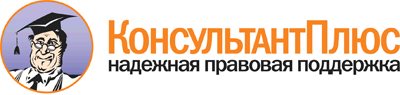  Приказ Минобрнауки России от 24.03.2016 N 306
"О внесении изменений в Порядок проведения государственной итоговой аттестации по образовательным программам среднего общего образования, утвержденный приказом Министерства образования и науки Российской Федерации от 26 декабря 2013 г. N 1400"
(Зарегистрировано в Минюсте России 21.04.2016 N 41896) Документ предоставлен КонсультантПлюс

www.consultant.ru 

Дата сохранения: 06.05.2016 
 